Изготовление коврика своими рукамиКакие материалы можно использовать:Камушки – их можно наклеить на любую основу, предоставляя себе полный полет фантазии. Можно использовать речную или морскую гальку, без острых краев, и они были разные по размеру.Природные материалы – все, что имеет гладкую и округлую форму можно смело использовать в создании. Это могут быть каштаны или желуди, фасоль, горох и комбинация всех их видов.Пуговицы – подбор разных по размеру и фактуре пуговичек отлично впишется в изготовление коврика. Тем более по такому изделию можно не только ходить, но и развивать мелкую моторику. А если подойти с выдумкой – то сделать целую карту сокровищ или звездное небо.Текстиль – подойдет для самых маленьких. Коврик можно делать из разных по фактуре материалов, добавлять пуговички и помпоны. Подходит для развития мелкой моторики.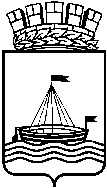 Муниципальное автономное дошкольное образовательное учреждение  детский сад №65 города ТюмениПамятка для воспитателейИспользование массажных ковриков и дорожек в физкультурно-оздоровительной работе с детьми дошкольного возраста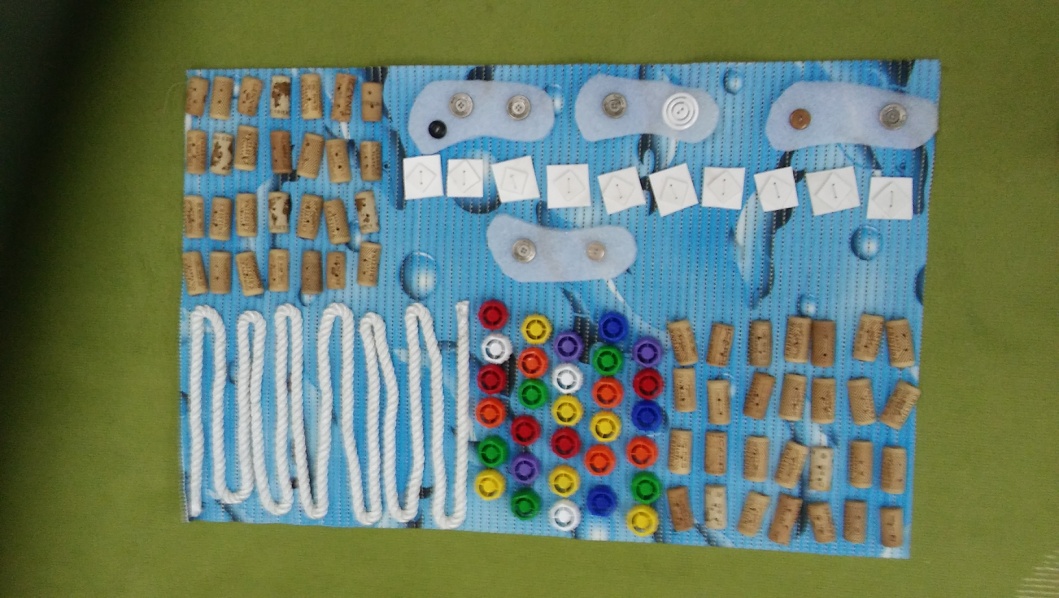 Памятку составила воспитатель Ямщикова Н.В.Ноябрь, 2018 годПольза массажных ковриковПомогает формировать опорно-двигательный аппарат и формирует правильный свод ножек.Улучшает кровообращение ступней.Воздействует на биологически активные и рефлексогенные точки и зоны.Способствует укреплению вестибулярного аппарата.Помогает психомоторным функциям, в том числе и ускоряет речевое развитие. Нервные окончания на стопах связываются с участками головного мозга, за счет чего достигается стимуляция.Отлично расслабляет и помогает снять напряжение в мышцах.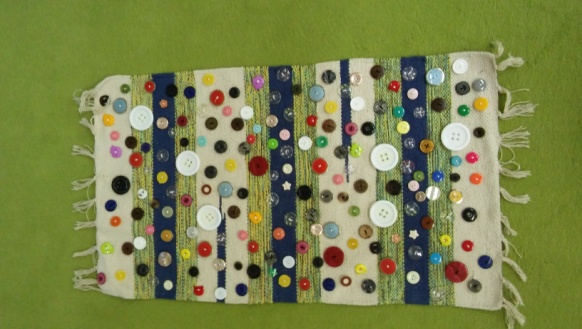 Комплекс упражнений для профилактики плоскостопияПростая ходьба на месте, следить за осанкой – спина во время выполнения должна быть прямая.Попеременное шагание то на внутренней, то на внешней стороне стопы.«Пяточка-носочек» — сначала ребенок стоит на цыпочках, затем перекатывается на пятку.Попеременная ходьба на пятках и носках.Все упражнения повторять в течении 3-5 минут.Старайтесь организовать гимнастику в игру, это поможет выдержать ребенку время занятия, и он с удовольствием их будет выполнять ежедневно.Комплекс упражнений при коррекции и реабилитацииСтоять на коврике, то на одной, то на другой ноге. По завершению можно также попеременно попрыгать.Приседания и ходьба вприсядку.Бег на месте.Такая гимнастика интенсивно воздействует на нарушения стопы и помогает укрепить мышечный корсет. Рекомендованное время проведения – 6 минут.